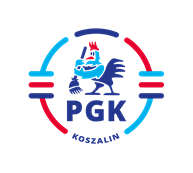 Koszalin, dnia 10.05.2024 r.Nr ogłoszenia :  2024/BZP 00300473/01Nr referencyjny:   18/AP/2024   INFORMACJA Z OTWARCIA OFERT  zgodnie z art. 222 ust. 5 ustawy z dnia 11 września 2019r. Prawo zamówień publicznych (  t.j. Dz.U. z 2023 r. poz. 1605 z późn. zm.).Dotyczy: Postępowania o udzielenie zamówienia publicznego prowadzonego w trybie podstawowym 
bez przeprowadzenia negocjacji na: „Wykonywanie bieżących prac remontowych i stałej konserwacji 
o charakterze budowlanym w obiektach budowlanych i pozostałych nieruchomościach administrowanych przez Przedsiębiorstwo Gospodarki Komunalnej Spółkę z o. o. w Koszalinie, ul. Komunalna 5
oraz w zakresie pilnych robót budowlanych ”.W niniejszym postępowaniu została  złożona oferta następującego Wykonawcy :Oferta nr 1 P.U.H. „JURMAX” Jerzy Omański,  Niekłonice 8B, 76-024 Świeszynoa) za wykonanie bieżących prac remontowych i stałej konserwacji o charakterze ogólnobudowlanym:cena jednostkowa roboczogodziny kosztorysowej netto (bez narzutów) [R]: 40,00zł , 
(słownie: czterdzieści 00/100)NARZUTY:koszty pośrednie [Kp] do [ R i S (sprzętu)] – 80 % , ( słownie: osiemdziesiąt)Z do (R+S)×Kp. – 25 %, ( słownie: dwadzieścia pięć)Cena roboczogodziny kosztorysowej z narzutami [Rb]: wynosi 90,00 zł, ( słownie: dziewięćdziesiąt00/100)Podatek VAT w wysokości 23 % (podatek VAT obowiązujący w momencie podpisania końcowegoprotokołu odbioru robót)Cena roboczogodziny kosztorysowej brutto (wraz z narzutami i podatkiem VAT)[Rb=R×Kp×Z]: wynosi 110,70 zł, ( słownie: sto dziesięć 70/100)b) za wykonanie pilnych robót budowlanych o charakterze ogólnobudowlanym:Cena jednostkowa roboczogodziny kosztorysowej netto (bez narzutów) [R]: 40,00zł, ( słownie: czterdzieści 00/100)NARZUTY:koszty pośrednie [Kp] do [ R i S (sprzętu)] – 80 % , ( słownie: osiemdziesiąt)Z do (R+S)×Kp. – 25 % , ( słownie: dwadzieścia pięć),Cena roboczogodziny kosztorysowej z narzutami [Rb]: wynosi: 90,00zł, ( słownie: dziewięćdziesiąt00/100)Podatek VAT w wysokości 23 % (podatek VAT obowiązujący w momencie podpisania końcowegoprotokołu odbioru robót)Cena roboczogodziny kosztorysowej brutto (wraz z narzutami i podatkiem VAT) [Rb=R×Kp×Z]:wynosi 110,70 zł, ( słownie: sto dziesięć 70/100 ).